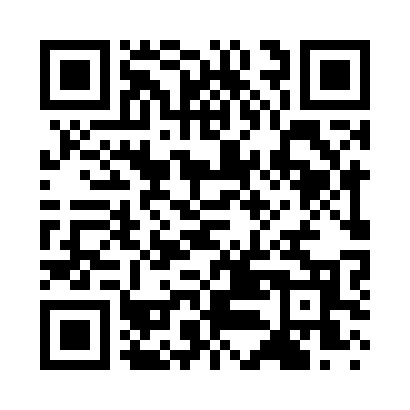 Prayer times for Coosawhatchie, South Carolina, USAWed 1 May 2024 - Fri 31 May 2024High Latitude Method: Angle Based RulePrayer Calculation Method: Islamic Society of North AmericaAsar Calculation Method: ShafiPrayer times provided by https://www.salahtimes.comDateDayFajrSunriseDhuhrAsrMaghribIsha1Wed5:236:361:215:018:069:202Thu5:216:351:215:018:069:203Fri5:206:341:215:018:079:214Sat5:196:341:205:018:089:225Sun5:186:331:205:018:099:236Mon5:176:321:205:028:099:247Tue5:166:311:205:028:109:258Wed5:156:301:205:028:119:269Thu5:146:291:205:028:119:2710Fri5:136:281:205:028:129:2811Sat5:126:281:205:028:139:2912Sun5:116:271:205:028:149:3013Mon5:106:261:205:028:149:3114Tue5:096:251:205:028:159:3215Wed5:086:251:205:028:169:3316Thu5:076:241:205:028:169:3417Fri5:066:231:205:028:179:3518Sat5:056:231:205:028:189:3619Sun5:046:221:205:028:199:3620Mon5:046:221:205:028:199:3721Tue5:036:211:205:028:209:3822Wed5:026:211:205:028:219:3923Thu5:016:201:215:038:219:4024Fri5:016:201:215:038:229:4125Sat5:006:191:215:038:229:4226Sun5:006:191:215:038:239:4327Mon4:596:181:215:038:249:4328Tue4:586:181:215:038:249:4429Wed4:586:181:215:038:259:4530Thu4:576:171:215:038:269:4631Fri4:576:171:225:048:269:46